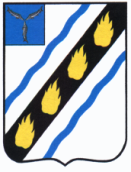 АДМИНИСТРАЦИЯСОВЕТСКОГО МУНИЦИПАЛЬНОГО РАЙОНАСАРАТОВСКОЙ ОБЛАСТИПОСТАНОВЛЕНИЕот 29.12.2020№754р.п.СтепноеОб определении перечня должностныхлиц, уполномоченных составлять протоколыоб административных  правонарушениях натерритории Советского муниципального районаВ    соответствии    с    ЗаконамиСаратовской области от 29.07.2009 № 104-ЗСО «Об административных правонарушениях на территории Саратовской области», от 04.05.2009 № 41-ЗСО «Об административных комиссиях и наделении органов местного самоуправления государственными полномочиями по образованию и обеспечению деятельности административных комиссий, определению перечня должностных лиц, уполномоченных составлять протоколы об административных правонарушениях», руководствуясь Уставом Советского муниципального района, администрация Советского муниципального района ПОСТАНОВЛЯЕТ:1. Определить перечень должностных лиц, уполномоченных составлять протоколы об административных правонарушенияхна территории Советского муниципального района,согласно приложению.2. Признать утратившими силу постановления администрации Советского муниципального района:- от 29.11.2016 № 957 «Об определении перечня должностныхлиц, уполномоченных составлять протоколыоб административных  правонарушениях натерритории Советского муниципального района»;	- от 23.01.2017 № 33 «О внесении изменений в постановление администрации Советского муниципального района от 29.11.2016 № 957»;	- от 28.04.2017 № 222 «О внесении изменений в постановление администрации Советского муниципального района от 29.11.2016 № 957»;	- от 20.11.2017 № 649 «О внесении изменений в постановление администрации Советского муниципального района от 29.11.2016 № 957»;	- от 14.06.2018 № 497 «О внесении изменений в постановление администрации Советского муниципального района от 29.11.2016 № 957»;	- от 10.10.2018 № 582 «О внесении изменений в постановление администрации Советского муниципального района от 29.11.2016 № 957»;	- от 18.02.2019  №  70 «О внесении изменений в постановление администрации Советского муниципального района от 29.11.2016 № 957»;	- от 22.08.2019 № 502 «О внесении изменений в постановление администрации Советского муниципального района от 29.11.2016 № 957»;	- от 06.11.2019 № 709 «О внесении изменений в постановление администрации Советского муниципального района от 29.11.2016 № 957»;	- от 20.01.2020 № 23 «О внесении изменений в постановление администрации Советского муниципального района от 29.11.2016 № 957»;	- от 24.03.2020 № 154 «О внесении изменений в постановление администрации Советского муниципального района от 29.11.2016 № 957».3. Настоящее постановление вступает в силу со дня подписания и подлежитофициальному опубликованию.Симина А.Е.5-00-44                                                                 Переченьдолжностных лиц, уполномоченных составлять протоколы об административных правонарушениях, предусмотренных Законом Саратовской области от 29.07.2009 № 104-ЗСО «Об административных правонарушениях на территории Саратовской области», на территории Советскогомуниципального районаПримечание: персональный состав должностных лиц, уполномоченных составлятьпротоколы об административных правонарушениях, определяется руководителем соответствующего структурного подразделения;должностные   лица,   составившие    протокол  обадминистративныхправонарушениях, не могут принимать участие в заседаниях административной комиссии в Советском муниципальном районе по рассмотрению данных протоколов».Верно:Руководитель аппарата                                                            И.Е. ГригорьеваГлава Советского муниципального района                                                                   С.В. ПименовПриложение к постановлению администрацииСоветского муниципального районаот 29.12.2020 № 754№п/пДолжностное лицоСтатьи1231.Первый заместитель главы администрации муниципального района1.1, 1.5, 1.7 – 1.9, 2.1 – 2.3, 7.1, 7.72.Отдел промышленности, теплоэнергетического  комплекса, капитального строительства и архитектуры:- начальник отдела;- заместитель начальника отдела, главный архитектор;- консультант;- главный специалист1.6, 1.8, 1.9, 4.1 – 4.4, ч. 2 ст. 4.8, 7.1, 7.7, 8.2, 8.3, 8.53.Отдел ГО и ЧС:- начальник отдела- ведущий специалист1.3, 1.4, 1.6 – 1.8, 1.10, 7.1, 7.5, 7.74.Отдел сельского хозяйства:- начальник;- консультант;- ведущий специалист1.9, 7.1, 7.7, ч. 4, ч. 6 ст. 8.2, 9.25.Заместитель главы администрации муниципального района по экономическим вопросам1.7, 1.8, 7.1, 7.76.Отдел по управлению муниципальным имуществом и землей:- начальник отдела;- консультант;- главный специалист7.1, 7.7, ч. 4, ч. 6, ч. 10 - 14   ст. 8.27.Отдел экономики, инвестиционной политики и муниципальных закупок:- начальник отдела;- консультант;- главный специалист1.2, 1.7, 1.8, 2.5, 7.1, 7.71238.Заместитель главы администрации муниципального района по социальным вопросам1.7, 2.1 – 2.3, 2.5, 7.1, 7.6, 7.79.Управление образования:- начальник управления образования;- заместитель начальника управления1.7, 2.1 – 2.3, 2.5, 7.1, 7.6, 7.710.Отдел опеки и попечительства:- консультант;- специалист I категории;- специалист I категории (госполномочия)1.7, 2.1 – 2.3, 2.5, 7.1, 7.711.Сектор по обеспечению деятельности комиссии по делам несовершеннолетних и защите их прав:- главный специалист1.7, 2.1 – 2.3, 2.5, 7.1, 7.712.Управление культуры  и кино:- начальник управления;- консультант1.7, 2.1 – 2.3, 2.5, 7.1, 7.713.Отдел  по молодежной политике,  физкультуре и спорту и социальным  вопросам:- начальник отдела;- главный специалист 1.6 – 1.8, 1.10, 2.1 – 2.3, 2.5, 7.1, 7.714.Руководитель аппарата7.1, ч. 2, ч. 4 ст. 7.4, 7.715.Отдел делопроизводства, организационной и контрольно – кадровой работы:- начальник отдела;7.1, ч. 2, ч. 4 ст. 7.415.- консультант;- главный специалист7.1, 7.716.Правовой отдел:- начальник правового отдела;- консультант; - главный специалист;- главный специалист (госполномочия)1.1, 1.5, 7.1, 7.7